Tugas MakalahNilai – Nilai Keagamaan dalam AGAMA KristenMEMBANGUN PERSEKUTUAN-PERSAUDARAAN KASIH MELALUIDIALOG DEMI PERDAMAIANDaftar IsiPendahuluanAllah adalah Kasih ( Deus Caritas Est ) Dasar dan Sumber Persekutuan Kasih dan DialogGereja dan Tugas Perutusanya di Tengah DuniaArtikel tentang nilai-nilai keagamaan dalam agam kristenMengapa BerdoaPekerjaan dan PelayananPelayananan yang efektifPenutupKepustakaanPendahuluanApakah ada hubungan antara persekutuan, persaudaraan kasih dan dialog untuk misi perdamaian denganagama-agama? Tanpa kesulitan kita langsung menjawab ya. Karena agama-agama pada hakekatnyamengajarkan perdamaian, kasih, keadilan dan persaudaraan. Tapi mengapa sering terjadi perselisihan,pertikaian yang menyebabkan permusuhan dan dendam di antara penganut agama-agama? Apakah ajaranagama-agama yang salah atau penganutnya yang tidak tahu dan tidak menghayati ajaran agamanya secara benar dan mengajarkan salah kepada orang lain? Atau ada faktor lain? Bagaimana dialog agama-agama dalam membangun perdamaian?Dalam makalah singkat ini saya mau menyampaikan secara garis besar pemahaman Gereja Katolik dalammembangun persekutuan kasih melalui dialog demi menciptakan damai universal.ALLAH ADALAH KASIH (DEUS CARITAS EST)DASAR DAN SUMBER PERSEKUTUAN KASIH DAN DIALOGAllah itu Pencipta. Karena itu, Ia maha kuasa. “Allah adalah Kasih” (1 Yoh 4:8.16) Kuasa kasihNyamenciptakan segalanya dan mempersatukan semuanya dalam diriNya. Rencana penyelamatan Allahdiarahkan untuk semua orang tanpa kecuali, karena setiap manusia ciptaanNya sungguh-sungguh berharga di mataNya. Setiap manusia adalah milik Allah, secitra dengan Allah (Kej 1:26) Allah bersabda: “Aku telah menebus engkau, Aku telah memanggil engkau dengan namamu, engkau ini kepunyaanKu. Olehkarena engkau berharga di mataKu dan mulia, dan Aku ini mengasihi engkau” (Yes 43:1,4). “Lihat,Akutelah melukiskan engkau di telapak tanganKu” (Yes 49:16).Setiap orang dikasihi Allah dan diundangNya untuk bersatu denganNya. Allah mewahyukan diriNyakepada manusia melalui para nabi dan peristiwa-peristiwa. Manusia menanggapi pewahyuan diri Allah itudan itulah iman. Iman seseorang kepada Allah sekaligus merupakan ungkapan cintanya kepada Allah.Karena itu, iman adalah dialog kasih manusia dengan Allah. Tapi imanku bukanlah suatu perbuatan yangindividual dan terisolir. Tidak ada seorangpun yang beriman untuk dirinya sendiri, sebagaimana juga tidakada seorangpun yang dapat hidup untuk dirinya sendiri. Iman dan cinta kita kepada Allah menghantarbahkan mendesak kita untuk membicarakan kepada orang lain mengenai iman dan cinta kita. CaritasChristi urges nos (Cinta Kristuslah yang mendesak kita).Namun terkadang manusia membangkang dengan ketegaran hatinya. Ia jatuh dalam dosa. Ia menolakAllah dan utusan-utusanNya. Manusia yang menolak Allah menjadi manusia pembangkang danpemberontak. Mereka hanya mengikuti keinginan hatinya dan tidak mengikuti kehendak Allah. Di luarAllah manusia berjalan menuju kehancuran. Dalam persekutuan dengan Allah, manusia berjalan menujuhidup bahkan hidup dalam kelimpahannya.Pewahyuan diri Allah secara penuh dalam YesusAllah pencipta yang adalah kasih itu mengasihi manusia dengan kasih yang setia dan kekal. Setelah padazaman dahulu Allah berulangkali dan dengan pelbagai cara berbicara dengan manusia dengan perantaraan nabi-nabi, maka kini Allah berbicara kepada manusia melalui PuteraNya (lih. Ib 1:1-2). Allah  mengutus Yesus PuteraNya untuk mewahyukan DiriNya dan cintaNya bagi dunia dan manusia. Itulah Misteri Inkarnasi yang merupakan wujud kepenuhan pewahyuan diri Allah kepada manusia. “Firman itu telah menjadi manusia dan tinggal di tengah kita” (Yoh 1:14). Karena itu misteri Inkarnasi merupakan bahasa dialog cinta Allah kepada manusia dan dunia. Dalam diri Yesus, Allah hadir di tengah dunia, berdialogdengan manusia dengan bahasa kasih dan mengutus GerejaNya untuk terus membangun persekutuan dan dialog keselamatan.“Karena itu Gereja adalah sakramen keselamatan”(RMi 9; HSKA, 5).Dalam Yesus, Allah menyapa manusia, berjalan dengan manusia, turut merasakan suka duka manusia.Bahkan Ia sendiri rela menderita, wafat dan bangkit bagi manusia. Ia selalu berjalan dengan sebuah hatiyang terbuka dengan “deep compassion” (belarasa yang dalam) bagi manusia. Dalam Injil selalu dikatakan“Yesus tergerak hatiNya oleh belaskasihan” (Mt 9:36;14:14). HatiNya bergelora setiap kali Ia berjumpadan bersentuhan dengan penderitaan dan kemalangan manusia. WafatNya di salib merupakan tanda cinta yang agung dari Allah kepada manusia. “Tiada kasih yang lebih besar dari kasih seseorang yang menyerahkan nyawaNya untuk sahabat-sahabatNya” (Yoh 15:13). Kasih yang sejati selalu mahal harganya.Yesus sadar bahwa Ia adalah utusan Bapa. “Aku keluar dan datang dari Allah. Dan Aku datang bukan ataskehendakKu sendiri, melainkan Dialah yang mengutus Aku” (Yoh 8:42; lih. juga Yoh 6:38; cf.Yoh 6:38;3:2; 5:23; 7:16; 29:33; 8:16,22,42; 14:10-11,20; 18:21-25; Ib 10:7). Karena Yesus datang dari Bapa dandiutus oleh Bapa, maka Ia tetap berelasi secara mendalam dengan Allah. Ia selalu bersekutu dan bersatudengan Allah. Yesus adalah milik Bapa, “Putera terkasih Bapa, yang kepadaNya Bapa berkenan” (Lk3:22). Seluruh hidup Yesus dikuasai oleh Roh Allah. Dan dalam kuasa Roh Kudus itu, Yesusmempersembahkan seluruh hidup dan karyaNya sebagai persembahan cintaNya kepada Allah dan sesama.Sebelum Yesus kembali kepada BapaNya: Ia memberkati para muridNya dan menyerahkan mandatmisioner kepada mereka: “Sama seperti Bapa mengutus Aku, sekarang Aku mengutus kamu” (Yoh 20:21).“Pergilah ke seluruh dunia beritakan Injil kepada segala makluk” (Mrk 16:15). “Dan ketahuilah, Akumenyertai kamu senantiasa sampai akhir zaman” (Mt 28:20).Tugas pemberitaan Injil Kerajaan Allahdiserahkan Kristus kepada Gereja seluruhnya sepanjang masa . Dan tugas perutusan Gereja itudilaksanakan sebagai ungkapan dan balasan cinta manusia kepada Allah yang pertama mengasihinya (bdk.1Yoh 4:10). Cinta kita kepada Allah harus nampak dan konkrit dalam cintakasih kepada sesama danlingkungan. Sesuai apa yang disabdakan Yesus: “Segala sesuatu yang kamu lakukan untuk salah seorangdari saudaraKu yang paling hina ini, kamu telah melakukannya untuk Aku” (Mt 25:40). Karena itu, AllahBapa dalam Yesus dan dalam persekutuan dengan Roh Kudus adalah dasar dan sumber inspirasi bagipembangunan persekutuan dan dialog kasih demi perdamaian.GEREJA DAN TUGAS PERUTUSANNYA DI TENGAH DUNIAPanggilan Gereja Universal“Gereja adalah persekutuan umat Allah yang dibangun dalam persekutuan hidup, cinta kasih dankebenaran oleh Kristus sendiri dan diangkatNya menjadi sarana penebusan bagi semua orang, dan diutuske seluruh dunia sebagai garam dan terang dunia” (lih. Mt 5:13-16) (LG 9). Gereja adalah Umat Allahyang dikuduskan dan diurapi oleh Allah menjadi milikNya, umat Allah yang dicintaiNya. Gerejamendapat tugas untuk mewartakan Injil keselamatan, Injil Kerajaan Allah ke seluruh dunia. Karena itulahGereja sepanjang masa selalu merasa terdesak untuk memberitakan Injil keselamatan kepada semua orang (LG 17). “Gereja pada hakekatnya bersifat misioner sebab berasal dari perutusan Putera dan perutusan Roh Kudus menurut rencana Allah Bapa” (LG 1, AG 2). “Gereja ada untuk mewartakan Injil” (EN 14).Tugas pewartaan Injil itu memancar keluar dari pengalaman akan cinta Allah dalam hidupnya. Karena itu,“tinggal bersama Allah”, “mengalami kasih Allah”, “bersatu dengan Allah” adalah inti panggilan Gereja umat Allah.Inti panggilan Gereja bukan pertama-tama untuk melaksanakan jenis pekerjaan tertentu, di tempat tertentu,melainkan terutama dan terpenting yaitu “tinggal bersama Allah, “bersatu dengan Allah”, menjadi milikAllah”. Dengan kata lain, “pengalaman akan Allah” adalah sangat penting ketimbang “pengetahuantentang Allah. Kendati kita sadar pengetahuan penting untuk membantu pengenalan akan Allah. Tugasperutusan hanyalah merupakan konsekwensi logis dari pengalaman tinggal bersama Allah (bdk. Yoh 1:39-42). Tugas utama Gereja yaitu belajar terus menerus untuk mengenal Allah. Kitab suci menggunakan katamengenal (to know) berarti menyangkut intimitas, relasi personal dengan Allah. Karena itu, tugasmembangun persekutuan-persaudaraan dan dialog kasih dengan Allah dan sesama adalah tugas hakikiGereja.Terkadang umat beriman Katolik lebih banyak dan mudah berbicara tentang Allah daripada berbicaradengan Allah dan kepada Allah. Konsekwensinya penghayatan agama lebih banyak tinggal pada levelintelektual-formalistis-ritualistis dan kurang membatin dalam hati. Gereja yang dipanggil untukmemberitakan Injil cintakasih pertama-tama harus mempunyai pengalaman intimitas yang dalam akanAllah dan dengan Allah. Itulah syarat utama sebagai utusan Allah dan pemberita Injil cinta Allah dalamdunia dewasa ini. Setiap murid Yesus harus mempunyai relasi yang dalam dan intens denganNya. Di sininampak jelas betapa pentingnya hidup rohani para pewarta. Gereja hanya mampu menjadi sakramenkeselamatan (sacramentum salutis) di tengah masyarakat kalau, ia punya relasi yang dalam dengan Yesus.Sejak awal berdirinya, Gereja telah dan terus menjalankan tugas pewartakan Injil keselamatan kepadadunia. Keselamatan adalah “Persekutuan kasih Allah dengan manusia, manusia satu sama lain (LG 1) danjuga manusia dengan lingkungan alam sekitar”. Oleh karena itu tugas panggilan Gereja Katolik yangutama yaitu membangun persekutuan cinta yang inklusif dengan semua orang. Di mana ada persekutuankasih, pengampunan dan dialog yang iklas di sana ada keselamatan, di situ ada keadilan dan damai.Bagaimana tugas itu dilaksanakan oleh Gereja Katolik di Maluku?Panggilan Gereja lokal di MalukuMembangun Persekutuan cinta melalui dialogDialog dengan budayaGereja Katolik hadir di Maluku sejak tahun 1534. Kehadirannya di Maluku, tidak lepas darikemendesakan untuk memberitakan pengalaman iman dan cintanya. Gereja Katolik hadir melalui paramisionaris asing asal Eropah. Dengan segala sukadukanya, mereka hadir di tengah masyarakat, hidupseperti orang-orang asli setempat, belajar dari mereka, dan menghargai adat-istiadat dan budaya mereka.Ada misionaris yang antropolog yang memperlajari bahasa, adat-istiadat, mentalitas manusianya dll.Mereka sungguh menjadi bagian dari masyarakat setempat. Mereka mengadopsi nilai-nilai luhur budayasetempat yang sesuai dengan nilai-nilai Injil dan memurnikan nilai-nilai yang belum sepenuhnya sejalandengan tuntutan Injil. Bahkan tatacara adat tertentu diinkulturasikan dalam liturgi Gereja, sehingga nilai-nilai Injil menginkarnasi dalam budaya setempat. Ada adat budaya yang terasa sulit untuk dirubah bahkanuntuk membicarakannyapun terkadang mengalami tantangan dan kesulitan yang tidak sedikit. Di saatseperti itu kesaksian hidup para misionaris justru menjadi bentuk pewartaan yang efektif (umpamanyatentang masalah kasta) yang menjadi salah satu problem berat dalam membangun persekutuan kasih dandialog. Sampai sekarang Gereja Katolik tetap pada komitmennya untuk menghargai budaya setempat danberdialog dengannya, karena Gereja Katolik berkeyakinan bahwa Allah dengan caraNya berbicara kepadamanusia dalam kultur tertentu. Gereja di mana saja ia berada selalu masuk dalam lingkungan budayatertentu pula. Oleh karena itu membangun dialog dan persekutuan dengan budaya-budaya merupakansuatu tuntutan yang mutlak untuk memperkaya diri Gereja dan juga budaya setempat (bdk. GS 58).Gereja Katolik menghargai kebudayaan. “Sebab Allah yang mewahyukan Diri kepada umatNya hinggapenampakan diriNya sepenuhnya dalam PuteraNya yang menjelma, telah bersabda menurut kebudayaankhas bagi pelbagai zaman. Begitu pula Gereja, yang di sepanjang zaman hidup dalam pelbagai situasi,telah memanfaatkan sumber-sumber aneka kebudayaan, untuk melalui pewartaannya menyebarluaskandan menguraikan pewartaan Kristus kepada semua bangsa, untuk menggali dan makin menyelaminya,sertauntuk mengungkapkannya secara lebih baik dalam perayaan liturgi dan dalam kehidupan jemaat berimanyang beranekaragam (RMi 52, GS 58). Khabar Baik tentang Kristus tiada hentinya membaharui perihidupdan kebudayaan manusia yang jatuh berdosa, dan melawan serta memberantas kesesatan-kesesatan dankemalangan, yang bersumber pada bujukan dosa yang tak kunjung henti merupakan ancaman. Warta ituterus menerus menjernihkan dan mengangkat adat istiadat dengan kekayaan adikodrati (GS 58).Bertolak dari anjuran konsili, maka Gereja lokal Keuskupan Amboina sampai sekarang tetap menghargaibudaya lokal (bdk. HSKA, 13, Bidang prioritas 5), kendati harus diakui dengan jujur studi serius tentangbudaya-budaya demi membantu tugas pemberitaan Injil membangun persekutuan kasih belumlah optimal.Dialog dengan agama-agamaAgama-agama adalah pintu gerbang kepada Allah. Rencana penyelamatan Allah dinyatakan denganpelbagai cara yang berbeda di dalam agama-agama. Allah sendiri mendorong orang kepadaNya melaluiagamanya. Karena itu agama-agama hanyalah sarana dari karya keselamatan Allah dalam dunia yangpluralistik ini. Agama-agama besar dengan imannya, ritusnya, peraturan-peraturannya menyingkapkankepada kita cara-cara berbeda dalam menjawab pewahyuan Allah yang mana RohNya aktif berkaryadalam semua orang dan budaya. Oleh karena itu perbedaan bukanlah sesuatu yang pantas disesali danyang harus dihapus, melainkan anugerah terberi yang pantas disyukuri dan dipromosikan karenamenyingkapkan kekayaan dan kekuatan. Ujian untuk harmoni yang benar terletak pada apakah kitamenerima dan mengakui dengan tulus perbedaan-perbedaan sebagai kekayaan.“Agama-agama merefleksikan keinginan dan hasrat manusia pria dan wanita sepanjang sejarah untukmasuk dalam relasi dan dialog dengan Allah Sebab Sumber asali umat manusia dan dunia adalahAllah”(Paus Yohanes Paulus II, Pidato di Assisi, 1986). Gereja Katolik memahami bahwa seluruh sejarahmanusia merupakan suatu proses dialog terus menerus Allah dengan manusia. Melalui dialog agama-agama, kita membuka diri secara mendalam satu sama lain dan mendengar Allah yang berdialog denganmanusia dan mengundang Allah tinggal di tengah-tengah kita (Ketika kita saling mendengarkan, kitamendengarkan Roh Allah, Sabda Allah yang sedang berkarya di tengah kita. Jadi kita membiarkan Allahberdiam dan berbicara di tengah kita. Kita mengenal perbedaan-perbedaan dalam iman-keyakinan kita danmenghormati yang lain sebagai yang lain. Dalam proses ini kita menyadari bahwa kita adalah peziarahmenuju Allah, mencari Allah dalam hati dan hidup manusia dan menemani satu sama lain dalam prosespencaharian itu. Melalui dialog agama-agama kita membangun komunitas manusiawi, persekutuan danpersaudaraan kasih di antara agama-agama.Melalui dialog agama-agama kita saling mengenal, saling memperkaya dan menghormati perbedaan-perbedaan. Kita menghormati satu sama lain dan juga mendorong satu sama lain dalam pekerjaan-pekerjaan baik. Dialog yang sejati membantu kita untuk saling memahami dan memampukan kita untukmenghormati perbedaan dan meneguhkan apa yang kita masing-masing imani sebagai jalan keselamatan.Dialog agama-agama pada tingkatan yang terdalam selalu merupakan dialog keselamatan, karena mencarikehendak Allah yang mau menyelamatkan manusia melalui agama-agama dan segala peristiwa hidupmanusia dan dunia (bdk. Edmund Chia, FSC, Dialogue, hal. 68). Dengan dialog, kita membiarkan Allahtinggal di tengah-tengah kita agar kita mampu membuka diri dalam dialog dengan sesama lain. Buah daridialog adalah persekutuan cinta manusia dengan Allah, manusia satu sama lain dan persekutuan denganalam sekitar. Dalam iklim inilah terciptalah damai.“Gereja Katolik tidak menolak apapun yang dalam agama-agama lain serba benar dan suci. Dengansikap hormat yang tulus Gereja merenungkan cara-cara bertindak dan hidup, kaidah-kaidah serta ajaran-ajaran, yang memang dalam banyak hal berbeda dari apa yang diyakini dan diajarkannya sendiri, tetapitidak jarang toh memantulkan sinar kebenaran yang menerangi semua orang. Karena itu Gerejamendorong para anggotanya supaya dengan bijaksana dan penuh kasih, melalui dialog dan kerjasamadengan para penganut agama-agama lain, sambil memberi kesaksian tentang iman serta perihidupkristiani, mengakui, memelihara dan mengembangkan harta kekayaan rohani dan moral serta nilai-nilaisosio-budaya yang terdapat pada mereka” (NA 2).Dalam dialog dengan agama-agama lain Gereja Katolik menganjurkan bentuk-bentuk dialog berikut :1. Dialog kehidupan (The dialogue of life) : umat diajak dan dianjurkan untuk berkata, berlaku,bersikap dan berelasi baik kepada dan dengan orang lain yang harus nampak dalam kepedulian,penghargaan, belarasa, cinta kepada orang lain dalam hidup sehari-hari. Setiap pengikut Kristusharus menghidupi spirit dialog tersebut di lingkungan di mana saja ia berada dalam keluarga,masyarakat, di tempat kerja, dll. Setiap anggota gereja adalah aktor dalam dialog kehidupan.2. Dialog karya (The dialogue of works) : bentuk dialog melalui karya dan kerjasama dalammemecahkan masalah-masalah kemanusiaan, sosial, ekonomi, politik, moral dan masalah-malasahyang dihadapi masyarakat. Dialog karya ini dianjurkan dalam setiap lapisan umat, mulai dalamkeluarga dan Gereja basis.3. Dialog para ahli (The dialogue of Experts): dialog pada level para ahli yang saling membagikanpengetahuan dan pengalaman serta warisan kekayaan rohani masing-masing, refleksi-refleksiteologis dan pandangan-pandangan baru, dan mencari pemecahan bersama terhadap problem-problem yang merintangi dialog yang jujur dll.4. Dialog pengalaman religius (The dialogue of religious experience) Pada level yang dalam umatberagama dengan kekayaan-kekayaan rohaninya dapat membagikan pengalaman doa, kontemplasi,iman, juga cara dan ekspresi mereka mencari Allah. Bentuk dialog ini dapat saling memperkayadan menghasilkan buah kerjasama yang dapat mempromosikan nilai-nilai rohani yang dapatmenciptakan persaudaraan kasih dan damai (Edmund Chia, FSC, Dialugue, hal. 36).Gereja Katolik di Maluku dari dahulu sampai sekarang belajar untuk hidup rukun damai dengan sesamaagama lain. Kendati terkadang terjadi kesalahan di masa lampau namun Gereja belajar dari sejarah untukterus membaharui diri dan berjuang untuk berdialog secara tulus dengan sesama saudara beragama laindemi terciptanya persaudaraan kasih dan kedamaian. Dialog dengan agama lain merupakan salah satu halpenting yang harus diperjuangkan ke depan baik pada lapisan umat biasa maupun pada lapisan parapemimpin agama. Bentuk-bentuk dialog yang ditawarkan harus diperjuangkan lebih serius di masamendatang oleh Gereja, “karena dialog dengan sesama manusia dari tradisi dan agama lain merupakansalah satu elemen hakiki dari tugas Gereja mewartakan Injil” (HSKA, 14).Dialog dengan orang miskinKehadiran Gereja di mana-mana menjumpai dalam diri banyak saudara situasi kemiskinan yang sangatmemilukan hati. Para Uskup Asia sungguh menyadari panggilan khusus Gereja untuk berdialog denganorang miskin. Karena Yesus datang pertama-tama untuk orang miskin dan menderita. “Roh Tuhan adapadaKu oleh sebab Ia telah mengurapi Aku untuk menyampaikan Khabar Baik kepada orang-orangmiskin, dan Ia telah mengutus Aku untuk memberitakan pembebasan kepada orang-orang tawanan danpenglihatan kepada orang-orang buta, untuk membebaskan orang-orang yang tertindas..” (Lk 4:18-19).Inilah yang disebut sebagai “keselamatan yang membebaskan” (EN 9). Jadi keselamatan yangmembebaskan itu adalah khabar gembira (Good News) yang harus dihidupi dan diwartakan oleh Gerejasepanjang zaman seturut teladan Yesus Sang Guru. Dalam dialog dengan kaum miskin Gereja belajar apaitu kemiskinan dan menjadi miskin, apa itu solidaritas dan kasih yang tulus dan apa itu pengorbanan demikemanusiaan.Gereja lokal dipanggil untuk berpartisipasi dalam dialog kehidupan dengan orang-orang miskin danmenderita. Gereja dipanggil untuk masuk terlibat dalam pengalaman dan pemahaman akan kemiskinan,penderitaan dan pelbagai bentuk tekanan hidup yang diderita oleh banyak manusia, agar ia berjuangbersama orang miskin dan semua orang bekehendak baik untuk menciptakan sebuah dunia yang lebih adilagar tercipta damai karena damai adalah buah dari keadilan dan kasih. Kepada kaum miskin Gerejamemberitakan Khabar Gembira bahwa:(1). Allah adalah Kasih. Karena Allah begitu mengasihi kita maka hendaklah kita saling mengasihi (1Yoh 4:11). Mengasihi yang sesama adalah tugas, kewajiban, karena kita telah mengalami kasih dari Allah.Cinta Allah menjadi cinta yang timbal balik melalui cinta kita kepada sesama. “Jika seseorang berkatabahwa ia mengasihi Allah, tetapi ia membenci saudaranya, ia adalah pendusta, karena barangsiapa tidakmengasihi saudaranya yang dilihatnya, tidak mungkin mengasihi Allah yang tidak dilihatnya” (1Yoh4:20). Cinta kita kepada Allah harus menjadi nyata dan konkrit dalam cinta kita kepada sesama. Kasih kitakepada Allah mendesak kita untuk mengasihi sesama. “Kasihilah sesamamu seperti dirimu sendiri” Kasihseperti ini menuntut pula pemberian diri, pengorbanan diri bahkan mencintai sampai sakit. Itulah Cintayang tersalib. “Tiada kasih yang lebih besar dari kasih seseorang yang menyerahkan NyawaNya bagisahabat-sahabatNya” (Yoh 15: 13) Kasih kristiani pertama-tama dan terutama untuk mereka yang miskindan menderita.(2). Manusia adalah makluk yang bermartabat mulia. Manusia adalah citra Allah sendiri. Sehinggadalam diri manusia, khususnya orang miskin kita menemukan wajah Allah. “Apa saja yang kamu perbuat bagi sesama yang hina ini, kamu lakukan untukKu” (Mt 25:40). Karena itu, pilihan untuk mengutamakanorang miskin adalah panggilan khas dan tugas pokok dari Gereja umat Allah.(3). Semua orang adalah sesama saudara. Kita mencintai sesama siapa saja karena pertama-tama iaadalah manusia ciptaan Tuhan, sama dengan diriku. Terkadang orang mudah untuk mencintai orangseagama dengannya, tetapi kalau cintaku sebatas itu, dan aku membenci sesama di luar kelompokku, maka sesungguhnya aku tidak mengenal Allah. “Barangsiapa tidak mengasihi ia tidak mengenal Allah karena Allah adalah kasih” (1 Yoh 4:8).(4). “Sebagaimana kamu kehendaki supaya orang perbuat kepadamu, perbuatlah juga demikiankepada mereka” (Lk 6:31). Inilah sabda Yesus yang menjadi “Golden rule” yang dipegang teguh oleh Gereja dalam membangun dialog dengan orang dan kelompok lain. Kayakinan ini membantu Gereja untukmencintai dan menghormati sesama dan kelompok lain dengan tulus, seperti ia mengharapkan juga oranglain perbuat kepadanya.(5). Gereja adalah pelayan. Kristianitas adalah pelayanan. Karena itu setiap anggota Gereja bahkan semua orang adalah pelayan. Sama seperti Yesus mencuci kaki para muridNya, maka Gerejapun dipanggiluntuk mencuci kaki sesamanya. “Jadi jikalau Aku membasuh kakimu, Aku yang adalah Tuhan danGurumu, maka kamupun wajib saling membasuh kakimu” (Yoh 13:14). Selanjutnya Yesus bersabda:“Putera manusia datang bukan untuk dilayani tapi untuk melayani” (Mt 20:28). Oleh karena itu Gerejaada untuk melayani kemanusiaan. Gereja adalah pelayan bagi semua orang, khususnya mereka yangmiskin dan menderita.(6). Penghampaan diri (kenosis). Gereja dipanggil untuk menghampakan diri sama seperti Kristus menghampakan diriNya menjadi hamba (Fil 2:7). Salah satu hal essensial menjadi murid Kristus adalah kemampuan untuk kenosis, menghampakan diri seturut teladan Sang Guru. Sikap ini akan membantusetiap murid Kristus untuk menjadi pelayan kemanusiaan. Di situ pula letak kekuatannya. “Menjadi besardengan menjadi kecil. Menjadi kuat dengan menjadi lemah. Sama seperti kekuatan cinta Yesus terletakpada salibNya. Orang yang sombong tak mungkin menjadi pelayan yang tulus.Demi misi pelayanan kasih kepada orang miskin, Gereja Katolik di Maluku sejak dulu sampai sekarangberusaha dengan pelbagai cara bekerjasama dengan sesama yang tidak beruntung nasibnya demimenciptakan suatu hidup yang lebih baik. Dengan membangun dialog bersama pemerintah dan kelompoklain, Gereja mau memberikan kontribusinya dalam menciptakan tata dunia yang lebih adil dan damai.Namun demikian, Gereja Katolik sungguh menyadari bahwa keterlibatan dan usahanya untuk membantusesama yang tidak beruntung nasibnya masih jauh dari yang diharapkan.Dialog dengan alam sekitarSalah satu malapetaka yang akan serius mengancam hidup dan keselamatan manusia adalah rusaknyaalam. Gereja merasa terdesak untuk menyuarakan keprihatinan ini kepada umatnya agar peduli terhadappelestarian alam (HSKA, 14). Karena keselamatan akan dialami manusia kalau persekutuan cinta manusiadengan alampun tercipta. Bagi Santo Fransiskus Asisi, dunia alam bukanlah benda mati, tetapi selalu dilihatnya dalam hubungan dengan Sang Pencipta. Semua makluk itu penuh dengan perlambangan yangberbicara tentang Pembuatnya. Bagi Fransiskus, alam adalah rekan-rekan pemuji. Dan di mana manusiatidak lagi sanggup atau layak untuk memuliakan Tuhan, di situ alam ciptaan mengambil alih lagu pujianitu (Gita Sang Surya 2 dst.). Ia menyebut makluk-makluk itu saudaranya. Saudara air, saudara tanah,saudara matahari, bulan, bintang, pohon dll).Dalam persaudaraan kosmis itu tampaklah penghargaan Fransiskus bagi dunia ciptaan. Semua maklukmempunyai nilai dan haknya tersendiri, maka tidak boleh diperlakukan semaunya;tidak dapat begitu sajaditaklukan kepada kepentingan manusia dan kebutuhannya yang sesaat. Fransiskus menolak exploitasialam oleh manusia secara semena-mana. Karena kalau itu terjadi terus menerus, maka pada gilirannya,alam mengamuk membinasakan manusia. Kalau alam itu saudara kita, maka mari kita berdialog danbersahabat dengannya dan menjaga kelestariannya. Dengan demikian tercipta pula suasana hidup dalam persaudaraan kasih dan damai.Artikel nila-nilai keagamaan dalam agama kristenMengapa BerdoaSalah satu hak terbesar yang dianugerahkan Tuhan kepada kita anak-anak-Nya adalah hak untuk berdoa. Ternyata lebih dari sekadar bercakap-cakap dengan Tuhan, doa memunyai begitu banyak makna dan tujuan lainnya. Berikut akan dipaparkan beberapa di antaranya.Ketika berdoa, kita diarahkan kembali kepada kehendak Tuhan. Sewaktu bangsa Israel bersiap memasuki tanah yang dijanjikan Tuhan, mereka mengirimkan 12 pengintai. Sepuluh pengintai mengecilkan hati seluruh umat tetapi Kaleb dan Yosua justru membesarkan hati mereka. Mereka melihat Tuhan, bukan problem. Dengarlah perkataan mereka, "Jika Tuhan berkenan kepada kita, maka Ia akan membawa kita masuk ke negeri itu . . . . Tuhan menyertai kita, janganlah takut kepada mereka." (Bilangan 14:8-9) Jika kita tidak berdoa, kita hanya melihat manusia dan situasi, tetapi ketika berdoa, kita melihat Tuhan. Itu sebabnya lewat doa, sering kali Tuhan membelokkan kembali langkah hidup kita agar seturut dengan kehendak-Nya.Ketika berdoa, kita memeroleh kekuatan dan hikmat yang kita butuhkan untuk dapat melakukan kehendak Tuhan. Adakalanya Musa menjadi terlalu letih memimpin bangsanya yang memang tegar tengkuk itu. Dengarkanlah keluhannya, "Aku seorang diri tidak dapat memikul tanggung jawab atas seluruh bangsa ini sebab terlalu berat bagiku." (Bilangan 11:14) Setelah berdoa, Tuhan menjawab dan menyediakan jalan keluar bagi Musa yakni memintanya mengangkat 70 tua-tua untuk membantunya dan menyediakan daging sesuai dengan permintaan mereka. Kita mesti menyadari bahwa pergumulan kita bukan hanya melawan keletihan jasmaniah tetapi juga keletihan rohaniah. Melalui doa Tuhan memberi kita kekuatan untuk kembali melangkah dan melalui doa Ia kerap membukakan mata kita, sehingga kita dapat melihat kehendak-Nya dengan lebih jelas.Ketika berdoa, kita membawa kehadiran Allah di dalam hidup kita. Melalui doa kita dibawa masuk ke dalam hadirat Allah; itu sebabnya bila kita menjadi anak Tuhan yang senantiasa berdoa, kita pun akan senantiasa berada dalam hadirat Allah. Sewaktu Musa berbicara dengan Tuhan, sinar kemuliaan Tuhan turun atasnya pula, sebagaimana dicatat di Keluaran 34:29, "Ketika Musa turun dari gunung Sinai . . . tidaklah ia tahu bahwa kulit mukanya bercahaya oleh karena ia telah berbicara dengan Tuhan." Lewat doa, kita bertatapan muka dengan Tuhan. Tidak heran bila kita banyak berdoa, kuasa dan kemuliaan Tuhan pun menyertai kita.Ketika kita berdoa bagi orang lain, kita akan lebih menyadari kebutuhan mereka. Sewaktu Musa berada di atas gunung, orang Israel membuat patung anak lembu emas untuk disembah. Tuhan marah dan ingin memusnahkan mereka tetapi Musa menghalangi niat Tuhan. Kepada bangsanya, Musa berkata, "Kamu ini telah berbuat dosa besar tetapi sekarang aku akan naik menghadap Tuhan, mungkin aku akan dapat mengadakan pendamaian karena dosamu itu." (Keluaran 32:30) Musa selalu memohon belas kasihan Tuhan atas kesalahan bangsanya sebab ia menyadari kelemahan mereka. Bila kita berdoa bagi seseorang, kita akan diingatkan akan kebutuhannya. Tatkala kita mengingat kebutuhannya, kita pun akan memikirkan dan memedulikannya.Ketika kita berdoa untuk pelayanan yang kita lakukan, kita mengundang berkat Tuhan untuk turun atas pekerjaan-Nya. Tuhan Yesus sendiri memberi contoh untuk berdoa. Kendati Ia Putra Allah, namun sebagai manusia biasa Ia memerlukan berkat Allah Bapa atas pekerjaan-Nya. Kita berdoa sebab kita tahu bahwa kita hanyalah alat di tangan Tuhan. Sesungguhnya Ia sendirilah yang tengah melakukan karya-Nya. Di dalam salah satu percakapan antara Tuhan dan Musa, Ia berjanji kepada hamba-Nya, "Aku sendiri hendak membimbing engkau dan memberikan ketenteraman kepadamu." (Keluaran 33:14) Jauh sebelum Musa menyelesaikan tugasnya, ia telah mendapat kepastian berkat Tuhan atas pekerjaan yang diembannya. Tuhan akan membimbingnya dan memberinya istirahat. Semua akan terlaksana dan selesai!Pekerjaan dan PelayananAda orang yang membedakan pekerjaan dan pelayanan seakan-akan pelayanan adalah sesuatu yang mulia sedangkan pekerjaan tidak. Orang-orang ini berpendapat bahwa pelayanan adalah melakukan sesuatu untuk Tuhan sedangkan pekerjaan adalah melakukan sesuatu untuk diri sendiri. Apakah memang benar bahwa Alkitab membedakan keduanya? Marilah kita perhatikan apa yang dikatakan oleh Firman Tuhan tentang pelayanan.Sesungguhnya di dalam Alkitab tidak ada definisi pelayanan itu sendiri; sebaliknya, Firman Tuhan memanggil kita untuk melakukan semuanya untuk Tuhan, "Dan segala sesuatu yang kamu lakukan dengan perkataan atau perbuatan, lakukanlah semuanya itu dalam nama Tuhan Yesus, sambil mengucap syukur oleh Dia kepada Allah Bapa kita. Apa pun juga yang kamu perbuat, perbuatlah dengan segenap hatimu seperti untuk Tuhan dan bukan untuk manusia" (Kolose 3:17, 23).Berdasarkan ayat-ayat ini, dapat kita simpulkan bahwa sesungguhnya Tuhan tidak memisah-misahkan jenis pekerjaan seolah-olah ada yang lebih mulia dari yang lainnya. Kita dipanggil untuk melakukan segalanya dalam nama dan untuk Tuhan Yesus. Inilah definisi pelayanan yang seluas-luasnya. Jadi, siapa pun yang melakukan tugasnya seperti untuk Tuhan, sesungguhnya ia telah melayani Tuhan, sebab ia melakukannya bagi Tuhan.Berdasarkan definisi pelayanan dari Kolose ini, dapat pula kita simpulkan bahwa bagi Tuhan terpenting bukanlah apa yang dilakukan melainkan bagaimana dilakukannya. Firman Tuhan dengan jelas memerintahkan kita untuk melakukannya dengan "segenap hatimu" dan dengan sikap bersyukur. Ini adalah bentuk pelayanan kita kepada-Nya. Sebaliknya, apa pun itu yang kita kerjakan-bahkan hal yang terkait dengan pekerjaan gerejawi-bila kita melakukannya tidak dengan segenap hati dan tidak dengan sikap bersyukur, itu bukanlah pelayanan.Kendati demikian Tuhan memisahkan sebagian orang untuk melayani-Nya secara khusus. Di Perjanjian Lama Tuhan memilih bani Lewi sebagai pelayan-Nya yang secara khusus melakukan tugas imamat sedangkan di Perjanjian Baru kita mengenal para Rasul yang dipanggil untuk pelayanan Firman dan doa (Kisah Para Rasul 6:3-4). Pemisahan ini adalah untuk menolong para Rasul untuk lebih dapat "memusatkan pikiran dalam doa dan pelayanan Firman." Jadi, para pelayan khusus ini memang dipanggil untuk meninggalkan pekerjaan lainnya agar dapat memusatkan pikiran dan segala tenaga mereka untuk pekerjaan Tuhan.Sungguhpun demikian sejarah menunjukkan bahwa Tuhan tidak membatasi diri dan pekerjaan-Nya hanya pada pelayan khusus ini. Di Perjanjian Lama kita mengenal begitu banyak nabi yang dipakai Tuhan, seperti Yesaya, Yeremia, Mikha, Elia, Elisa, dan lainnya. Di Perjanjian Baru kita pun mengenal Paulus, Akwila dan Priskila, yang juga adalah pembuat dan penjual tenda. Kedua belas murid pun sesungguhnya bukanlah bagian dari pelayan dari bani Lewi; mereka adalah orang biasa yang dipanggil untuk meneruskan pekerjaan Tuhan Yesus.Dari sini kita pun dapat melihat sebuah pola: Apabila pelayan khusus Tuhan tidak menjalankan fungsinya, maka Tuhan segera memakai kelompok awam untuk melakukan pekerjaan-Nya. Itu sebabnya di dalam Alkitab tertulis jauh lebih banyak nabi daripada imam; dan dari kedua belas murid Tuhan, tidak ada satu pun yang berasal dari kelompok imam. Singkat kata, Tuhan memanggil dan memakai siapa pun yang bersedia dipakai-Nya.Sebagai kesimpulan, yang menjadikan seseorang pelayan atau bukan pelayan Kristus adalah hatinya, bukan jenis pekerjaannya. Jadi, pertanyaannya adalah, apakah ia memiliki sikap sebagai pelayan ataukah tidak? Kendati pekerjaannya tampak rohani, namun apabila ia tidak memiliki sikap sebagai pelayan, ia bukanlah seorang pelayan Tuhan. Dan, yang menjadikan suatu pekerjaan sebagai pelayanan bukanlah apa yang dikerjakannya, melainkan bagaimanakah dan untuk siapakah ia melakukannya.Oleh sebab itu, bersukacitalah dan bersyukur atas apa yang telah Tuhan karuniakan kepada kita. Jangan merasa ada yang kurang bila kita belum terlibat dalam tindakan-tindakan yang kerap diasosiasikan dengan pelayanan. Ingat, salah satu contoh pelayanan yang pernah diceritakan Tuhan dalam perumpamaan-Nya adalah kisah orang Samaria yang baik hati. Ia bukan imam dan Lewi, bahkan ia pun bukan seorang Israel. Ia hanyalah seorang Samaria yang baik hati dan bersikap melayani. Dalam hal ini, ia telah melayani Tuhan.Pelayananan yang efektifSejarah memperlihatkan ada pelayanan yang tadinya jaya dan berkembang namun akhirnya runtuh. Namun sejarah juga memperlihatkan ada pelayanan yang terus bertahan sampai ratusan tahun. Apakah yang terjadi sehingga ada pelayanan yang bertahan dan ada yang tidak bertahan? Apakah yang menjadi ciri pelayanan yang efektif?Pelayanan yang efektif dimulai atas dasar kebutuhan dan dilaksanakan atas dasar kesanggupan. Di dalam bukunya, The Purpose-Driven Church, Pendeta Rick Warren membagikan pemahamannya tentang kapankah seharusnya kita memulai suatu pelayanan. Ia mengumpamakannya dengan berselancar di laut. Orang yang hendak berselancar mesti melihat adanya ombak; tanpa ombak, ia tidak akan dapat berselancar. Sebelum memulai pelayanan, kita pun mesti melihat adanya kebutuhan terlebih dahulu. Bila tidak ada kebutuhan, jangan memulai apa-apa karena itu tidak akan bertahan.
Selanjutnya, untuk dapat berselancar, dibutuhkan orang yang memang dapat berselancar. Jika tidak, sewaktu ombak datang, orang itu pun akan dengan mudah tergulung ombak. Demikian pula dengan pelayanan. Sebelum memulainya, kita mesti memastikan bahwa akan ada orang yang sanggup melakukannya. Jika tidak, pelayanan itu pun akan gulung tikar.Pelayanan yang efektif dilaksanakan oleh orang yang hidup kudus di hadapan Tuhan. Tidak ada yang dapat menggantikan kehidupan yang saleh dan berkenan kepada Allah. Sebuah pelayanan hanyalah akan berbuah selebat buah kehidupan pelakunya. Begitu banyak pelayanan yang akhirnya runtuh akibat kehancuran hidup pelakunya. Oleh karena belas kasihan Tuhan, acap kali Tuhan memberi kesempatan kepada pelaku pelayanan untuk terus melayani-Nya kendati hidupnya berdosa. Namun jangan disalahartikan seakan-akan Tuhan buta akan dosanya. Sesungguhnya Tuhan memberinya kesempatan untuk bertobat. Bila ia mengeraskan hati, suatu hari kelak ia akan ditinggalkan Tuhan dan pelayanan itu pun berhenti.
Kehidupan pelaku pelayanan yang tidak kudus pada akhirnya akan mencemarkan semua sendi pelayanan itu sendiri. Ini sesuai dengan sifat dosa yang terus menyebar dan berkembang biak. Itu sebabnya pelayanan yang efektif adalah pelayanan yang berani memangkas ranting yang tidak berbuah, sebagaimana dikatakan oleh Tuhan Yesus di Yohanes 15:2, "Setiap ranting pada-Ku yang tidak berbuah, dipotong-Nya dan setiap ranting yang berbuah, dibersihkan-Nya, supaya ia lebih banyak berbuah."Pelayanan yang efektif dilakukan oleh orang yang hidupnya efektif. Ada orang yang hidupnya tidak efektif. Ia membuang waktu sembarangan, memakai uang seenaknya, memperlakukan orang semaunya, serta merencanakan sekenanya. Orang yang hidupnya sendiri tidak efektif tidak akan dapat melakukan pelayanan yang efektif. Dituntun Tuhan dan beriman kepada-Nya tidak identik dengan hidup seenaknya; sebaliknya, dituntun Tuhan dan beriman kepada-Nya menuntut adanya pertanggungjawaban dan kehati-hatian. Di dalam perumpamaan "Gadis yang Bijaksana dan Bodoh" serta perumpamaan tentang "Talenta" di Matius 25 jelas terlihat adanya tuntutan untuk hidup bertanggung jawab dan berhati-hati. Berapa banyak pelayanan yang hancur karena pelaku pelayanan hidup tidak bertanggung jawab dan sembarangan?Pelayanan yang efektif dapat mengoreksi dirinya sendiri. Ini berarti tidak ada seorang pun yang berani meninggikan diri serta menutup diri terhadap kritik terhadap kelemahan pribadi. Pelaku pelayanan harus tidak segan mengakui kesalahan yang terjadi dan bersedia untuk ditegur. Sayangnya ada banyak pelayanan yang diisi oleh orang yang cepat puas diri dan tangkas menepuk dada. Akhirnya orang ini tidak lagi terbuka terhadap saran dari sesama dan bila ini terjadi, pastilah tidak lama lagi ia pun akan sulit mendengar suara Tuhan.
Itu sebabnya pelaku pelayanan mesti membudayakan kebiasaan bersedia dikoreksi. Jika pelaku pelayanan menerapkan budaya "tidak pernah salah," maka sesungguhnya ia tengah meluncur ke jurang kehancuran. Raja Saul tidak dikelilingi oleh orang yang berani menegurnya sebab ia memang tidak bersedia ditegur. Pada akhirnya ia hanya dikelilingi oleh orang yang mengatakan apa yang ingin didengarnya. Kita tahu akhir kehidupannya: kebinasaan. Sebaliknya dengan Raja Daud. Ia dikelilingi orang yang berani menegurnya sebab itulah budaya yang diterapkannya. Ia bersedia ditegur manusia dan orang yang bersedia ditegur manusia lebih mudah ditegur Tuhan. Akhirnya Daud selamat!PenutupDi tengah krisis multi dimensi yang dialami oleh manusia dewasa ini, betapa pentingnya peran penganutagama-agama sebagai aktor pembaruan dalam membangun persekutuan dan persaudaraan kasih sejatimelalui dialog yang tulus. Dialog dengan Allah sebagai dasarnya, dialog dengan manusia dan budayanya,dialog dengan agama-agama, dan dialog dengan alam sekitar harus menjadi kepeduliaan bersama. Karena kalau semua agama mampu untuk membangun persekutuan dan persaudaraan kasih dengan meningkatkan dialog, maka diharapkan akan terciptalah hidup yang damai. Umat beragama saling membantu untuk tidak cepat puas kalau sudah menjadi anggota agama tertentu, melainkan harus menjadi manusia yang sungguh beriman yang menjunjung tinggi martabat luhur manusia sebagai ciptaan Tuhan. Kita belajar untuk mencintai sesama bukan hanya karena ia sesuku, segolongan denganku, melainkan terutama karena ia manusia sama seperti aku, secitra dengan Allah Sang Pencipta.6. KepustakaanDokumen Konsili Vatikan II :LG: Lumen Gentium, Konstitusi Dogmatis tentang Gereja, Vatikan,AG: Ad Gentes, Dekrit tentang Kegiatan misioner Gereja, Vatikan, 7 Desember 1965.NA: Nostra Aetate, Pernyataan tentang Hubungan Gereja dengan Agama-agama bukan kristen, Roma, 28 Oktober 1965.GS: Gaudium et Spes, Konstitusi Pastoral Konsili Vatikan II tentang Gereja dalam dunia modern, Vatikan 7 Desember 1965Paus Paulus VI, Evangelii Nuntiand (EN), Seruan Apostolik tentang tugas pewartaan di dunia modern,      Vatikan, 8 Desember 1975Paus Yohanes Paulus II, Redemptoris Missio (RMi),Tugas Perutusan Sang Penebus,Roma,7-12-1990.Pandangan Tokoh Masyarakat, Pemuka Agama dan Kepercayaan, Menggalang Persatuan Indonesia Baru, dikeluarkan oleh Sekretariat Komisi PSE – KAJ, 1999. Edmund Chia, FSC (Ed), FABC, Dialogue, Resource Manual Catholics in Asia, Bangkok, 2001.Jose Saraiva Martins, La Missine Oggi, Urbanina University Press, Roma, 1994Alfred Mcbride, O. Praem, Pendalaman Iman Katolik, (Terjemahan), Obor, Jakarta, 2005P.G.H. Schreurs MSC, Sejarah Misi Katolik di Maluku 1886-1960, Tilburg, 1992.Mgr. P.C. Mandagi, MSC, Umat Keuskupan Amboina, Bangkit Dalam Persaudaraan Sejati Membangun Masyarakat Baru, Hasil SinodeKeuskupan Amboina (HSKA), 2004.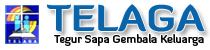 www.telaga.org© 2002 - 2011 | E-mail: staf-telagatelaga.org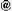 